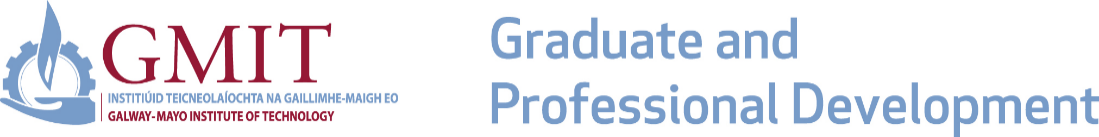 Overview of the Bachelor of Science (Honours) in Quality for Industry ProgrammeThe MedTech lecturing team at GMIT are preparing for the 6th year delivering the Level 8 BSc (Hons) in Quality for Industry programme.  This popular programme, which was developed in consultation with industry specifically for the MedTech industry to meet their unique needs, has provided an essential stepping stone in many of our students’ careers within this industry, and in some cases gained them entry into this thriving sector. This honours degree programme is delivered 2 nights per week over 2 years.  Year 1 is a standalone 40-credit programme.  On successful completion of Year 1, the student will be awarded a Certificate in Quality for the Medical Device Industry (Level 8).  After the successful completion of the add-on 20-credit Year 2, the student will be awarded the BSc (Hons) in Quality for Industry (Level 8). EligibilityThe Level 8 BSc (Honours) in Quality for Industry has been designed as an add-on to the Level 7 BSc in Quality for Industry.Holders of the Level 7 BSc in Quality for Industry from GMIT (or equivalent from another college) are eligible to apply for the Level 8 programme.Holders of a Level 7 ordinary degree, with significant work experience in a regulated industry, can apply for the Level 8 programme using the recognition of experiential learning (RPL) process.A detailed CV, which should outline the extent of your experience in a regulated industry, must be supplied with your application.  Contact details of supervisors and managers who can verify this work experience should be included in your CV.Your application will then be reviewed to determine suitability for the course.  An interview with the applicant may form part of this review process.Holders of a third-level qualification equivalent to a Level 7 ordinary degree on the National Framework of Qualifications (NFQ) from a country other than Ireland should email a certified copy of transcripts (with official translation, if necessary) to Learn@gmit.ie so that the qualification can be assessed under the (NFQ).Application ProcessApplication for this programme can be made directly to GMIT by logging in to http://apply.gmit.ie/, and selecting Application Type L8 - GSPD Level 8 at the appropriate stage.If applying for Year 1, select Certificate in Quality for the Medical Device Industry.If applying for Year 2, select Bachelor of Science (Hons) in Quality for Industry.FeeThe total fee for the complete suite of modules of the Level 8 BSc (Hons) in Quality for Industry is €3,900 (Year 1: €2,400 and Year 2: €1,500).Payment can be made online, by instalment or by invoice.  Please email Learn@gmit.ie for further details.LocationThis programme is based at the GMIT Galway Campus, Dublin Road, Galway.  However, delivery is via a blended learning approach, meaning that some modules are delivered face-to-face on campus, while other modules are fully or partially online. Programme ModulesModules offered in each stage of the programme are listed below.YEAR 1YEAR 2TimetableProvisional timetable for Year 1, commencing in September 2021:Provisional timetable for Year 2, commencing in September 2021:ContactFor further details, please email the Department of Graduate Studies and Professional Development, GMIT at Learn@gmit.ie.SemesterModuleCreditsSemester 1Statistics & Experimental Design10Semester 1Quality Management Systems & Frameworks5Semester 1Technical Writing & Case Studies5Semester 2Statistics & Experimental Design (continued)Semester 2Design Quality Assurance5Semester 2Regulatory Affairs5Semester 2Research Project10Semester 1Quality Management Operational Excellence10Semester 1Microbial Quality Assurance5Semester 2Quality Management Operational Excellence (Continued)Semester 2Risk Management5Statistics & Experimental DesignWednesday 6.30 PM – 8.30 PMTechnical Writing & Case Studies Thursday 6.00 PM - 8 PMQuality Management Systems & FrameworksThursday 8.00 PM - 10 PMMicrobial Quality AssuranceWednesday 6.00 PM - 10 PMQuality Management Operational Excellence Thursday 6.00 PM - 10 PM